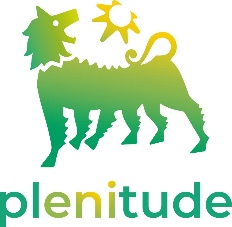 Plenitude es una empresa de energía, filial de Eni, que integra el negocio minorista, generación de renovables y carga de vehículos eléctricos, proporcionando energía y gas a cerca de 10 millones de hogares y empresas en toda Europa. A partir de este año, todos los clientes de energía del mercado minorista dispondrán de electricidad libre en carbono.Plenitude está desarrollando proyectos solares y eólicos, con una capacidad de 6 GW prevista para 2025 y más de 15 GW para 2030, además de su actual capacidad de 1,54 GW de energías renovables. Plenitude posee una red de más de 9.500 puntos de recarga de vehículos eléctricos a través de su filial Be Charge, que se ampliará tanto en Italia como en Europa, con más de 30.000 puntos de recarga previstos para 2025. Plenitude también es el principal distribuidor de Italia de electricidad generada por plantas fotovoltaicas de pequeña escala gracias a Evolvere, empresa que fue adquirida en 2020. Como Società Benefit, Plenitude tiene incorporado en sus estatutos el objetivo de tener un impacto positivo en las personas, las comunidades y el medio ambiente, y forma parte del compromiso más amplio de Eni de crear valor a través de la transición energética.Plenitude logrará cero emisiones netas de CO2 de Alcance 3 para 2040 y gracias a una propuesta integrada y diversificada proporcionará energía 100% descarbonizada a todos los clientes. Plenitude está presente en Italia, Francia, Grecia, Eslovenia, España, Portugal, Reino Unido, Noruega, Estados Unidos, Kazajistán y Australia. www.eniplenitude.es